PONDĚLÍ 17. 2. 2020 - 10:00 hBudova Magistrátu města Olomouce – velký zasedací sál,Hynaisova 10, OlomoucPROGRAM:                                          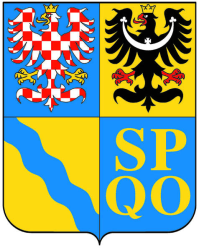 19. VEŘEJNÉ ZASEDÁNÍ ZASTUPITELSTVA OLOMOUCKÉHO KRAJE1.Zahájení, volba ověřovatelů zápisu, schválení programu zasedání ROK - Okleštěk (Niče)2.Kontrola plnění usnesení Zastupitelstva Olomouckého kraje ROK - Okleštěk (Niče)3.Zpráva o činnosti Rady Olomouckého kraje za uplynulé obdobíROK - Okleštěk (Niče)4.Zápisy ze zasedání výborů Zastupitelstva Olomouckého kraje předsedové výborů (Niče)5.1.Rozpočet Olomouckého kraje 2019 – rozpočtové změnyROK - Zemánek (Fidrová)5.2.Rozpočet Olomouckého kraje 2019 – čerpání revolvingového úvěru Komerční banky, a.s.ROK - Zemánek (Fidrová)5.3.Rozpočet Olomouckého kraje 2019 – splátka revolvingového úvěru Komerční banky, a.s.ROK - Zemánek (Fidrová)5.4.Rozpočet Olomouckého kraje 2019 – čerpání úvěru Komerční banky, a.s.ROK - Zemánek (Fidrová)5.5.Rozpočet Olomouckého kraje 2019 – účelové dotace ze státního rozpočtu obcím Olomouckého krajeROK - Zemánek (Fidrová)5.6.Rozpočet Olomouckého kraje 2019 – zapojení použitelného zůstatku a návrh na jeho rozdělení - materiál bude předložen dodatečněROK - Zemánek (Fidrová)6.1.Rozpočet Olomouckého kraje 2020 – rozpočtové změnyROK - Zemánek (Fidrová)6.1.1.Rozpočet Olomouckého kraje 2020 – rozpočtové změny – DODATEK - materiál bude předložen dodatečněROK - Zemánek (Fidrová)6.2.Rozpočet Olomouckého kraje 2020 – čerpání revolvingového úvěru Komerční banky, a.s.ROK - Zemánek (Fidrová)6.3.Rozpočet Olomouckého kraje 2020 – splátka revolvingového úvěru Komerční banky, a.s.ROK - Zemánek (Fidrová)6.4.Rozpočet Olomouckého kraje 2020 – čerpání úvěru Komerční banky, a.s.ROK - Zemánek (Fidrová)7.Návrh seznamu investičních akcí financovaných ze Státního fondu dopravní infrastrukturyROK - Zahradníček (Růžička)8.Dodatek č. 1 ke Smlouvě o zajištění železniční osobní dopravy mezikrajskými vlaky mezi Olomouckým a Jihomoravským krajemROK - Zahradníček (Suchánková - KIDSOK)9.1.Majetkoprávní záležitosti – odprodej nemovitého majetkuROK - Klimeš (Kamasová)9.2.Majetkoprávní záležitosti – odkoupení nemovitého majetkuROK - Klimeš (Kamasová)9.2.1.Majetkoprávní záležitosti – odkoupení nemovitého majetku – DODATEK - materiál bude předložen dodatečněROK - Klimeš (Kamasová)9.3.Majetkoprávní záležitosti – bezúplatné převody nemovitého majetkuROK - Klimeš (Kamasová)9.4.Majetkoprávní záležitosti – bezúplatná nabytí nemovitého majetkuROK - Klimeš (Kamasová)9.4.1.Majetkoprávní záležitosti – bezúplatná nabytí nemovitého majetku – DODATEK - materiál bude předložen dodatečněROK - Klimeš (Kamasová)9.5.Majetkoprávní záležitosti – vzájemné bezúplatné převody nemovitého majetkuROK - Klimeš (Kamasová)10.Rozpis rozpočtu škol a školských zařízení v působnosti Olomouckého kraje v roce 2019ROK - Hynek (Gajdůšek)11.Poskytnutí návratné finanční výpomoci Centru uznávání a celoživotního učení Olomouckého krajeROK - Hynek (Gajdůšek)12.Dodatky zřizovacích listin školských příspěvkových organizacíROK - Hynek (Gajdůšek)13.Program na podporu vzdělávání na vysokých školách v Olomouckém kraji v roce 2020 – vyhodnocení dotačního titulu 1 - materiál bude předložen dodatečněROK - Hynek (Gajdůšek)14.Dodatky k veřejnoprávním smlouvám o poskytnutí dotace na výkon regionálních funkcí knihoven v roce 2020ROK - Vrána (Vojtek)15.Žádost o poskytnutí individuální dotace z oblasti kulturyROK - Vrána (Vojtek)16.Program na podporu investičních projektů v oblasti kultury v Olomouckém kraji v roce 2020 – vyhlášení dotačního titulu č. 2: Podpora obnovy kulturního zázemí v investiční oblasti - materiál bude předložen dodatečněROK - Vrána (Vojtek)17.Program na podporu pořízení drobného majetku v oblasti kultury v Olomouckém kraji v roce 2020 – vyhlášení - materiál bude předložen dodatečněROK - Vrána (Vojtek)18.Víceletá podpora významných kulturních akcí – Dohoda o ukončení části smlouvy o poskytnutí dotaceROK - Vrána (Vojtek)19.Dotace obcím na území Olomouckého kraje na řešení mimořádných událostí v oblasti vodohospodářské infrastruktury 2020 – vyhlášeníROK - Klimeš (Veselský)20.Fond na podporu výstavby a obnovy vodohospodářské infrastruktury na území Olomouckého kraje 2020 – vyhlášeníROK - Klimeš (Veselský)21.Dotační program Olomouckého kraje 12_Program na podporu poskytovatelů paliativní péče v roce 2020, dotační titul 12_01_1_Podpora poskytovatelů lůžkové paliativní péče – vyhlášeníROK - Horák (Kolář)22.Dotační program Olomouckého kraje 12_Program na podporu poskytovatelů paliativní péče v roce 2020, dotační titul 12_01_2_Podpora poskytovatelů domácí paliativní péče – vyhlášeníROK - Horák (Kolář)23.Zdravotně-preventivní program v Olomouckém kraji v roce 2020 – Zdraví 2020 - materiál bude předložen dodatečněROK - Horák (Kolář)24.Program pro oblast protidrogové prevence v roce 2020 – vyhlášení - materiál bude předložen dodatečněROK - Horák (Kolář)25.Zájmové sdružení právnických osob OK4InovaceROK - Šoltys (Dosoudil)26.Žádost o poskytnutí individuální dotace v oblasti strategického rozvojeROK - Šoltys (Dosoudil)26.1.Žádost o poskytnutí individuální dotace v oblasti strategického rozvoje – DODATEK - materiál bude předložen dodatečněROK - Šoltys (Dosoudil)27.Projekty spolufinancované z evropských a národních fondů ke schválení financováníROK - Šoltys (Dosoudil)28.Mechanika, a.s. – žádost o prominutí pokuty - staženoROK - Zemánek (Kubín)29.Ridera DIS s.r.o. – žádost o prominutí úroků z prodlení - materiál bude předložen dodatečněROK - Zemánek (Kubín)30.Dohoda o narovnání se společností CREAM SICAV, a. s. - staženoROK - Zemánek (Kubín)31.Poskytnutí finančního daru z rozpočtu Olomouckého kraje České republice – Hasičskému záchrannému sboru Olomouckého krajeROK - Okleštěk (Niče)32.Dotace na činnost a akce spolků hasičů a pobočných spolků hasičů Olomouckého kraje 2020 – vyhodnocení DT 14_01_2 - materiál bude předložen dodatečněROK - Okleštěk (Niče)33.Dotace na pořízení, technické zhodnocení a opravu požární techniky a nákup věcného vybavení JSDH obcí Olomouckého kraje 2019 – dodatky ke smlouvám - materiál bude předložen dodatečněROK - Okleštěk (Niče)34.Dotace pro JSDH obcí Olomouckého kraje na nákup dopravních automobilů a cisternových automobilových stříkaček 2019 – dodatek ke smlouvě - materiál bude předložen dodatečněROK - Okleštěk (Niče)35.Dodatek ke smlouvě o revolvingovém úvěru - materiál bude předložen dodatečněROK - Zemánek (Fidrová)36.Zabezpečení činnosti Krajského úřadu Olomouckého kraje při provádění prevence v oblasti BESIP v roce 2020 a vyhodnocení činnosti za rok 2019 - materiál bude předložen dodatečněROK - Zahradníček (Růžička)37.Dodatek č. 29 zřizovací listiny příspěvkové organizace Správa silnic Olomouckého kraje - materiál bude předložen dodatečněROK - Zahradníček (Růžička)38.Žádost o poskytnutí individuální dotace v oblasti dopravy - materiál bude předložen dodatečněROK - Zahradníček (Růžička)39.Udělení souhlasu s uzavřením úvěrové smlouvy pro příspěvkovou organizaci Správa silnic Olomouckého kraje - materiál bude předložen dodatečněROK - Zahradníček (Růžička)40.Smlouva o pořádání Her X. letní olympiády dětí a mládeže ČR 2021 - materiál bude předložen dodatečněROK - Vrána (Vojtek)41.Dodatek č. 1 k veřejnoprávní smlouvě o poskytnutí dotace mezi Olomouckým krajem a městem Kojetín - materiál bude předložen dodatečněROK - Vrána (Vojtek)42.Ceny Olomouckého kraje za přínos v oblasti kultury za rok 2019 - materiál bude předložen dodatečněROK - Vrána (Vojtek)43.Dodatek č. 1 k veřejnoprávní smlouvě o poskytnutí dotace mezi Olomouckým krajem a SK Uničov, z.s. - materiál bude předložen dodatečněROK - Vrána (Vojtek)44.Žádosti o poskytnutí individuálních dotací v oblasti sportu, kultury a památkové péče - materiál bude předložen dodatečněROK - Vrána (Vojtek)45.Program na podporu aktivit v oblasti životního prostředí a zemědělství 2020 – vyhlášení - materiál bude předložen dodatečněROK - Klimeš (Veselský)46.Program finanční podpory poskytování sociálních služeb v Olomouckém kraji, Podprogram č. 1 - materiál bude předložen dodatečněROK - Okleštěk (Sonntagová)47.Dodatky zřizovacích listin příspěvkových organizací v oblasti sociální - materiál bude předložen dodatečněROK - Okleštěk (Sonntagová)48.Odměňování neuvolněných členů Zastupitelstva Olomouckého kraje - materiál bude předložen dodatečněROK - Okleštěk, Baláš (Špalková)49.Prominutí povinnosti odvodu za porušení rozpočtové kázně - materiál bude předložen dodatečněROK - Okleštěk, Baláš (Punčochářová)50.Různé50.1.Různé – Návrh novely zákona o rozpočtovém určení daní pro kraje - materiál bude předložen na stůlZastupitel Sršeň50.2.Různé – Humanitární pomoc provincii Yunnan - materiál bude předložen na stůlROK - Okleštěk (Niče)51.Závěr